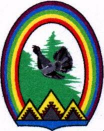 Городской округ РадужныйХанты-Мансийского автономного округа – Югры ДУМА ГОРОДА РАДУЖНЫЙРЕШЕНИЕот 28 августа 2023 года	         № 281О внесении изменений в решение Думыгорода Радужный от 11.04.2016 № 117 «О  структуреадминистрации города Радужный»Рассмотрев проект решения Думы города Радужный «О внесении изменений в решение Думы города Радужный от 11.04.2016 № 117 «О  структуре администрации города Радужный», в целях приведения в соответствие с типовой моделью структуры внутриполитических блоков администраций муниципальных образований, рекомендованной Департаментом внутренней политики Ханты-Мансийского автономного округа – Югры, регламентации служебной деятельности между органами администрации города Радужный, Дума города Радужный решила:1. Внести в приложение к решению Думы города от 11.04.2016 № 117 «О структуре администрации города Радужный» изменения, изложив приложение в новой редакции согласно приложению.	2. Решение вступает в силу с 01.09.2023.Председатель Думы города 	Г.П. Борщёв«___»__________2023 годаПриложениек решению Думы городаот 28.08.2023 № 281«Приложениек решению Думы городаот 11.04.2016 № 117Структураадминистрации города Радужныйорганизационно-правовой комитетюридическое управлениеорганизационное управлениеотдел по организации делопроизводства и электронного документооборотакомитет финансовуправление учета, отчетности и кассового исполнения бюджета бюджетное управлениеуправление доходовКомитет по управлению муниципальным имуществомотдел жилищной политикиотдел по управлению земельными ресурсамиуправление учета и распоряжения муниципальной собственностьюотдел по управлению муниципальным имуществомотдел бухгалтерского учета муниципального имуществаотдел экономики и закупокуправление экономики и прогнозированияотдел экономического анализа и прогнозированиясектор охраны труда и социально - трудовых отношенийуправление по организации деятельности муниципального центра управления управление учета и отчетностиуправление гражданской защиты и обеспечения безопасности населенияуправление архитектуры и градостроительствауправление жилищно-коммунального хозяйства, транспорта, связи и муниципального контроляотдел муниципального контроляотдел природных ресурсов и экологииотдел ценообразованияуправление образования отдел учета и отчетностиотдел экономики и прогнозированияотдел общего образованияотдел дополнительного образования отдел организационно-правового и ресурсного сопровожденияуправление культуры, спорта и молодежной политикиотдел культуры, искусства и молодежной политикиотдел по физической культуре и спортуотдел экономики, учета и отчетностиуправление инвестиционной деятельности и развития предпринимательстваотдел муниципального финансового контроляотдел по обеспечению деятельности комиссии по делам несовершеннолетних и защите их правотдел по работе с общественными организациями и профилактике экстремизмаотдел записи актов гражданского состоянияотдел муниципальной службы и кадровой политикиотдел организации закупокотдел информационных технологий и защиты информацииотдел работы с обращениями гражданархивный отделсектор по мобилизационной работесектор контроля исполнения поручений». _____________________________